Домашнее задание по ритмике для 2 классаДля всех групп!Досочините ритмическое многоголосие: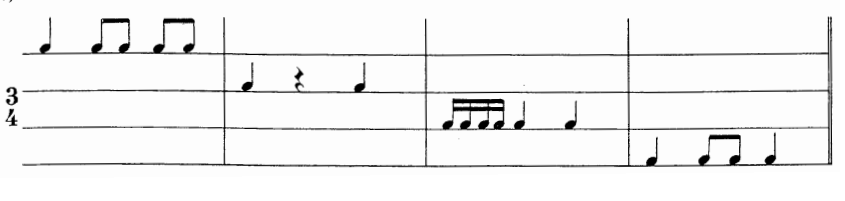 Проставьте нужные паузы в ритмической партии и прохлопайте ритм двумя руками: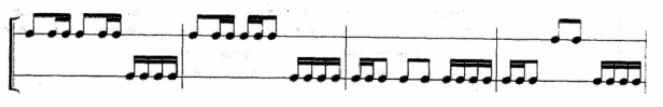 